  Student Government Association 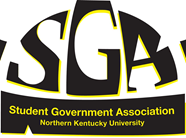 Meeting Minutes 9/28/15I.	Call to orderVice President William Weber called to order the regular meeting of the NKU Student Government Association at 3:31 p.m. on September 21, 2015 in NKU Governance Room (SU104).II.	Roll callSecretary of Administration Amanda Rogers conducted a roll call. Executive BoardKatherine Hahnel – President (excused)William Weber – Vice PresidentJoey Yerace – Secretary of Student InvolvementSami Dada – Secretary of Public Relations (excused)Amanda Rogers – Secretary of AdministrationJulia Steffen – Student Rights Committee ChairElla Mravec – University Improvements Committee ChairDonald Taylor – Academic Affairs Committee ChairJoey Smith – Chief JusticeKristian Johnson – Legislative LiaisonSenators: Applebee, IainBartlett, DasiaBlankenship, BradBritt, ChaseBrown, GrantCase, JosephCornes, TroyDavis, MiriamDieudone, Irakoze (not excused)Dixon, CherylGagne, TaylorHatfield, AaronHepner, BeccaHils, MariaJordan, DominiqueMarshall, CameyMiller, ChristianPoindexter, HunterRoberson, PrestonSchaefer, Kaitlyn (excused)Spenser, MattStevenson, AustinVincent, EmmaWallingford, TarynWest, JarrodWinstel, CarolineJustices:Loiser, Ethan (excused)McGinnis, MichaelMettens, Walker (excused)Miller, Logan (excused)III. 	Approval of the MinutesSenator Emma Vincent motioned for the approval of the minutes, and Senator Taryn Wallingford seconded.IV.	Open SessionGabby Molony, Coordinator of the Norse Violence Prevention Center came in to speak to about the Its On Us Campaign. The campaign is a national campaign that more than 300 universities have collaborated with since its inception. The university will be partnering with this campaign, as well as the Greek Life Office, and our own organization. It is about Title IX. Working Meeting. (20 minute duration) Senators break up into their respective committees.V.	New Business	No New BusinessVI.	Executive Board Reportsa)	Secretary of Public Relations, Sami Dada1. 	I need people to please sign up to work tables at fall fest! 30 minute shifts and it’s from 	10:30am-2pm. (Wear your it’s on us shirts please)2.	Follow us on all of the Social Medias3.	Senator of the day this week! Text or email me your major, where you are from, 		year, and quote. Monday-Aaron Hatfield
	Tuesday- Kaitlyn Schaefer 
	Wednesday- Jarrod West
	Thursday -Chase Britt
	Friday- Grant Brown4.	Have a great week and aloha!
b)	Secretary of Student Involvement, Joey Yerace1. 	Norse Rates, calls are being made and the list is being updated. Will let you know as 	things get confirmed. Keep sending suggestions if you have them.2. 	Legacy Fund meeting is next Tuesday, applications are on OrgSync.c)	Secretary of Administration, Amanda Rogers	1. 	When you are going to be late to a meeting please email me at rogersa8@nku.edu	2.	It’s Senator Chase Britt’s birthday, let’s all sing to him	3.	Name plate final order will be done, please email me if you don’t have one or your name 	is spelled wrong.d)	Vice President, William Weber1.	Senators are needed to fill spots on external committees. Please email Will if you have interest in the following committees: Traffic Advisory, Food Advisory, and Library committee. 2.	The It’s On Us t-shirts are in if you are ordered one please come get one.3.	Senator Caroline Winstel and Senator Preston Roberson please come see me after 	meetinge)	President, Katherine Hahnel1.	No Report.VII.	Committee Reportsa.)	Student Rights Committee, Julia Steffen1. Senator Jarrod West is working on a project with Fuel NKU2. Senator Bradley Blankenship is working in a resolution for dorm safety3. The committee is working on revisiting the request for more student organizational funding.b.)	University Improvements Committee, Ella Mravec1. Senator Chase Britt is working on a resolution for gender inclusive housing.2. Senators on the committee are also working on a Greek housing resolution.3. Senators on the committee are also working on other ideas such as: dormitory signage, 	student evaluations, relaxation rooms, and revamping voting.c.)	Academic Affairs Committee, Donald Taylor1. Happy Monday2. Senator Matt Spencer is working on a resolution for improved lighting in practice rooms.3. Senators on the committee are also working on things such as: student/teacher evaluations, 	and establishing a textbook database.VIII.	Ex-Officio Reportsa)	ACR Liaison1. ACR is advocating for more bike racks, and improved kitchenettes this semester.2. Callahan haunted house is coming up October 29th, if you would like to volunteer please 	contact Dana Jenner.b)	SBA Liaison1. Not present.c) 	VSA Liaison	1. No Report.d)  Legislative Liaison, Kristian Johnson1. Everyone was doing great during the working meeting, very excited to see things to come2. Remember to thoroughly research your resolutions.d) Chief Justice, Joseph Smith	1. Working with Dean Meier on a special for the Constitution changes.	2. Any questions please see me.IX.	Advisors Reportsa)	Office of Student Conduct, Rights, and Advocacy, Stephen Meier1. No report.b) Sarah Aikman	1. No report c) Dannie Moore	1. Taking pictures after meeting in the side hallwayX.	Old BusinessNo Old BusinessXI.	AnnouncementsGo to Big Pink VolleyballNorse Dash is October 4th from 10am-2pm please attendXII.	Adjournment Motion to adjourn by Senator Taylor Gagne, seconded by Senator Hunter Poindexter; President William Weber adjourned the meeting at 4:24 p.m.________________________________________________________________________Minutes compiled by:  Amanda Rogers, SGA Finance Committee Chair